ДНЕВНИК НАСТАВНИКАФИО наставника: Черницына Светлана ВладимировнаФИО наставляемого: Василяускас Евгения Витальевна Программа наставничества: «Вместе к успеху» Форма наставничества: «Учитель-учитель»Направление: «Профессиональное наставничество на практике» Наименование проекта: «Развитие профессиональных компетенций» Черницына С.В  Наставник: /.                              /                        	2023 г..ФИО	(подпись) 	 Куратор:/	/                                  (дата)	2023г.ФИО	       (подпись)	                                              (дата)Шкала моего эмоционального и профессиональногосостояния от 1 до 3 (где3 – позитивнои мотивированно, 2 –заинтересовано, нобезынициативно, 1 –негативно ибесполезно)Шкала обратнойФормат и форма встречиШкала моего эмоционального и профессиональногосостояния от 1 до 3 (где3 – позитивнои мотивированно, 2 –заинтересовано, нобезынициативно, 1 –негативно ибесполезно)связи от(очно/дистанционно;индивидуальная/групповая;ЦельСодержаниеРезультатШкала моего эмоционального и профессиональногосостояния от 1 до 3 (где3 – позитивнои мотивированно, 2 –заинтересовано, нобезынициативно, 1 –негативно ибесполезно)наставляемого от1	до 3Дата встречидиалог / обсуждение / экскурсия / публичная лекция / практическая работа над проектом)(тема встречи)Шкала моего эмоционального и профессиональногосостояния от 1 до 3 (где3 – позитивнои мотивированно, 2 –заинтересовано, нобезынициативно, 1 –негативно ибесполезно)(где 3 – активнореагировал и выражал интерес,2	– былШкала моего эмоционального и профессиональногосостояния от 1 до 3 (где3 – позитивнои мотивированно, 2 –заинтересовано, нобезынициативно, 1 –негативно ибесполезно)заинтересован,Шкала моего эмоционального и профессиональногосостояния от 1 до 3 (где3 – позитивнои мотивированно, 2 –заинтересовано, нобезынициативно, 1 –негативно ибесполезно)но неохотноШкала моего эмоционального и профессиональногосостояния от 1 до 3 (где3 – позитивнои мотивированно, 2 –заинтересовано, нобезынициативно, 1 –негативно ибесполезно)участвовал, 1 –Шкала моего эмоционального и профессиональногосостояния от 1 до 3 (где3 – позитивнои мотивированно, 2 –заинтересовано, нобезынициативно, 1 –негативно ибесполезно)был пассивен иШкала моего эмоционального и профессиональногосостояния от 1 до 3 (где3 – позитивнои мотивированно, 2 –заинтересовано, нобезынициативно, 1 –негативно ибесполезно)неШкала моего эмоционального и профессиональногосостояния от 1 до 3 (где3 – позитивнои мотивированно, 2 –заинтересовано, нобезынициативно, 1 –негативно ибесполезно)заинтересован)01.02.Очно / индивидуальная / диалогПервая встречаЗнакомство наставника иОпределен332023 г.подопечного,переченьобсуждениедефицитныхорганизационно-компетенций,методических основтребующихпрограммыразвития;сформулированперечень	темиграфикконсультацийснаставником08.02.Очно / индивидуальная /Правильная1.АнализОриентация наОриентация на322023г.обсуждениеформулировкапредыдущейвидение перспективвидение перспективвстречи.своегосвоегожизненных целей и2.	Обсуждение	набудущего	иразработка плановтему: «Каким я вижусвое будущее»планированиереального временив нем15.02.2023 г.Дистанционно/индивидуа льная/практическая работа над проектомДемонстрация презентации1.	Презентация на тему: «Кто является для меня старшими,друзьями,наставФормирование позитивного имиджа близких, друзей, родственников.23никами»2.	Обсуждение на тему презентации22.03.2022 г.Очно / индивидуальная / обсуждениеКак отличить ошибки от неудачОбсуждение темы «Чем	могут быть полезны ошибки и неудачи»Тестированиена тему: «Что помогает мне побеждать»Понимание того,как	можно32Как отличить ошибки от неудачОбсуждение темы «Чем	могут быть полезны ошибки и неудачи»Тестированиена тему: «Что помогает мне побеждать»использовать ошибки и неудачи в позитивном ключе01.03.2023 г.Очно / индивидуальная / обсуждениеНаправления саморазвитие исамообразование через всю жизньНаправления саморазвитие исамообразование через всю жизнь1. Анализ предыдущей встречи. 2.Обсуждение темы:«Какие мои сильные стороны,которые	я могуразвивать»Составление плана, ориентированного на самообразование и саморазвитие3309.03.2023 г.Очно / индивидуальная / обсуждениеОбщение	личноеипрофессиональное.Переговоры и карьерный ростОбщение	личноеипрофессиональное.Переговоры и карьерный ростОбсуждение темы:«Как взаимодействия сдругими людьми помогут помочь мне преуспеть вжизни»Закрепление навыков коммуникацииссобеседником3215.03.2023 г.Очно / индивидуальная / обсуждениеОчно / индивидуальная / обсуждениеСамоорганизация: отпланированиязамысла	к	его осуществлениюОбсуждение вопросов:Какие планы у меня есть набудущее;Что яучитываю в планированииежедневных дел; 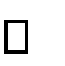 Какая помощь мнеможет бытьполезна	длясовершенствования навыковсамоорганизации и управления временемФормирование основ целеполагания,планирования и навыковсамореализации.3312.04.2023 г.Очно / индивидуальная / диалогПодведение итогов сотрудничестваБеседа на тему:«Что я приобрел и смогу использовать после встречи с наставником»Подведение итогов совместной работынаставника	и наставляемого33Показатель удовлетворенности взаимодействия наставнической пары: 0-1 – низкий 1-2 – средний2-3 – высокийПоказатель удовлетворенности взаимодействия наставнической пары: 0-1 – низкий 1-2 – средний2-3 – высокийПоказатель удовлетворенности взаимодействия наставнической пары: 0-1 – низкий 1-2 – средний2-3 – высокийПоказатель удовлетворенности взаимодействия наставнической пары: 0-1 – низкий 1-2 – средний2-3 – высокийПоказатель удовлетворенности взаимодействия наставнической пары: 0-1 – низкий 1-2 – средний2-3 – высокий2,82,6